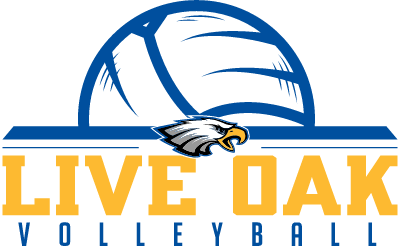 First Annual Eagle Volleyball ClinicMy name is Janie Tidwell and this is my first year as the head volleyball coach at Live Oak High School.  I am excited for the opportunity to introduce volleyball to this area and reach as many young ladies and men as possible before they get to high school.  The best way for me to grow an interest for this sport in the Watson area and to keep our talent in our area, is to work with 5th-8th graders twice a week for several weeks in what I’m calling an extended clinic.  The clinic is available to all students at Live Oak Middle and Live Oak Junior High.  It will be held at the respective schools on Tuesdays/Wednesdays after school till 4:15pm and 5:15pm respectively.  The clinic will begin on 2/9 and continue through 4/28 and will not be held on or during school holidays!  I will have a mandatory parent meeting on Monday February 1st at 6pm at the Middle School cafeteria.  Permission forms, registrations, and clinic information and questions will be handled during the parent meeting.  The clinic will focus on skills, teamwork, and fun.  As we progress, scrimmages may be set up with local teams but that will be determined at a later date.  Your child will not be expected to attend every practice, but the cost of the clinic is one fee regardless of how many practices your child attends.  The cost for the 11 weeks of instruction is $120 with a minimum of $60 due at the time of registration.  The balance will due by March 1st.I look forward to meeting and working with your child.  If you have any questions, please email me at mary.tidwell@lpsb.org.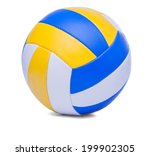 TRADITION STARTS NOW!		Coach Janie Tidwell